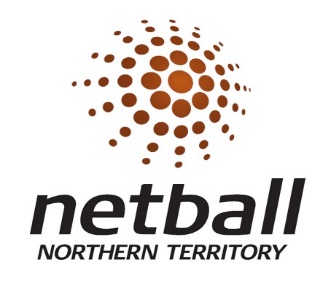 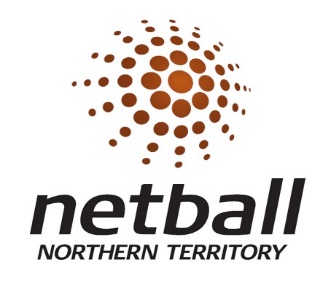  VOLUNTEER OF THE YEAR AWARD 2021In 2016 Netball NT introduced a Volunteer of the Year Award to officially recognise the extraordinary contributions made by volunteers to netball in the Northern Territory. Please nominate one (1) Volunteer from your Association to be nominated for the ‘Netball NT Volunteer of the Year Award.’ The nominee must be a registered member of Netball NT and your nomination should include a brief profile and supporting information on the achievements of the nominee during the 2020 year. The Board of Netball NT will consider all applications at their Board meeting on the 15th March 2021.   ALL nominees will be officially recognised at the closing ceremony of the NT Link Championships on Sunday 2nd May 2021, where the overall successful nominee will also be announced. Please email this form to office@netballnt.org.au Nominee NameAddressTelephoneEmailClub/AssociationNominated byAddressTelephoneEmailAssociationNetball Background (Please use point form and attach an extra sheet if more room is required)Highlight outstanding achievements or initiatives related to award.Nominations close at 5:00pm on Sunday 28th February 2021 and are to be returned by post or email to:  Ian Harkness, Executive Officer PO Box 2391 Parap NT 0804Email: office@netballnt.org.auOnce your nomination has been received, you will be sent a confirmation email.